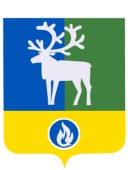 СЕЛЬСКОЕ ПОСЕЛЕНИЕ СОРУМБЕЛОЯРСКИЙ РАЙОНХАНТЫ-МАНСИЙСКИЙ АВТОНОМНЫЙ ОКРУГ – ЮГРААДМИНИСТРАЦИЯ СЕЛЬСКОГО ПОСЕЛЕНИЯ СОРУМПОСТАНОВЛЕНИЕот 30 апреля 2019 года                                                                                                        № 43Об определении мест применения пиротехнических изделий на территории сельского поселения Сорум к дню празднования 74-ой годовщины со дня Победы в Великой Отечественной войне В соответствии с пунктом 9 части 1 статьи 14 Федерального закона от 06 декабря 2003 года №131-ФЗ «Об общих принципах организации местного самоуправления в Российской Федерации», статьей 19 Федерального закона от 21 декабря 1994 года № 69-ФЗ «О пожарной безопасности», утвержденными постановлением Правительства Российской Федерации от 25 апреля 2012 года № 390, в целях обеспечения выполнения первичных мер пожарной безопасности на территории сельского поселения Сорум при проведении новогодних и рождественских праздников  п о с т а н о в л я ю:Определить место для применения пиротехнических изделий населением сельского поселения Сорум к дню празднования 74-ой годовщины со дня Победы в Великой Отечественной войне: пустырь между магазином «Мечта» и физкультурно-оздоровительным комплексом. Расстояние до ближайшего строения должно быть не менее 50 м.Заместителю главы муниципального образования, заведующему сектором администрации сельского поселения Сорум А.В. Тупицыну организовать информирование населения сельского поселения Сорум о месте применения пиротехнических .Участковому уполномоченному полиции сельского поселения Сорум  (Кулик И.А.), инженеру по ГО и ЧС и охране объектов Сорумского ЛПУМГ (Никончук В.Н.), начальнику службы ведомственной пожарной части Сорумского ЛПУМГ (Качуев С.В.), заведующему Сорумской амбулатории МУЗ Белоярской ЦРБ (Шакиров В.Х.) обеспечить контроль за применением населением сельского поселения Сорум пиротехнических изделий и агитацию о возможных несчастных случаях при их применении.Контроль за выполнением постановления возложить на заместителя главы муниципального образования, заведующего сектором муниципального хозяйства администрации сельского поселения Сорум Тупицына А.В.Исполняющий обязанности главы сельского поселения                                                                                     А.В. Тупицын